This email was sent to gamoroso@mnasa.org using GovDelivery Communications Cloud on behalf of: Minnesota Department of Education · 1500 Highway 36 West · Roseville MN 55113-4266 · 1-800-439-1420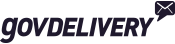 